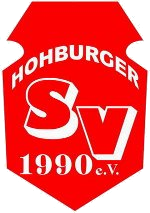 Hohburger Fußball Camp 2021jetzt anmelden                                                                             Vom 26.07.2021 – 30.07.2021                                                                       Täglich 2 Trainingseinheiten dazu viel Spaß und Spiel 5 Tage                                                        für nur 115 € incl. Erinnerungsshirt für alle die sich bis 29.06.2021 anmelden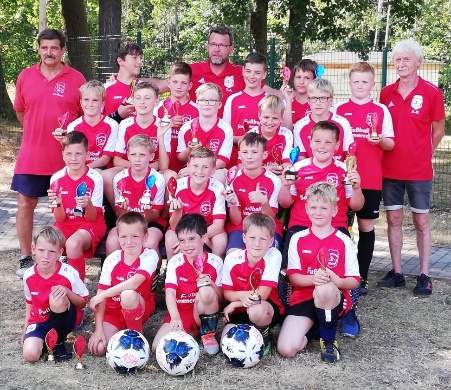 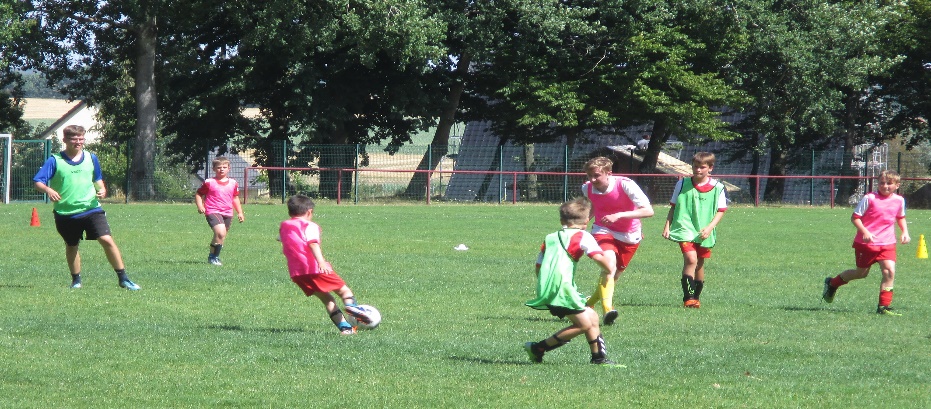 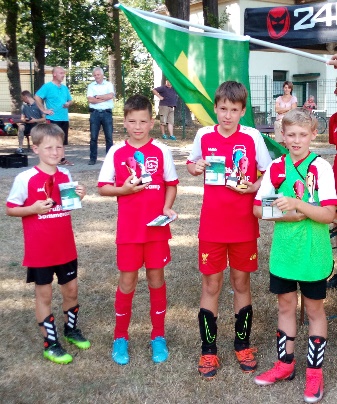                                                                              Vom 26.07.2021 – 30.07.2021                                                                       Täglich 2 Trainingseinheiten dazu viel Spaß und Spiel 5 Tage                                                        für nur 115 € incl. Erinnerungsshirt für alle die sich bis 29.06.2021 anmelden                                                                             Vom 26.07.2021 – 30.07.2021                                                                       Täglich 2 Trainingseinheiten dazu viel Spaß und Spiel 5 Tage                                                        für nur 115 € incl. Erinnerungsshirt für alle die sich bis 29.06.2021 anmelden                                                                             Vom 26.07.2021 – 30.07.2021                                                                       Täglich 2 Trainingseinheiten dazu viel Spaß und Spiel 5 Tage                                                        für nur 115 € incl. Erinnerungsshirt für alle die sich bis 29.06.2021 anmelden